Name: ____________________________________	Date: _____________________________________Crowd Control Activities Rubric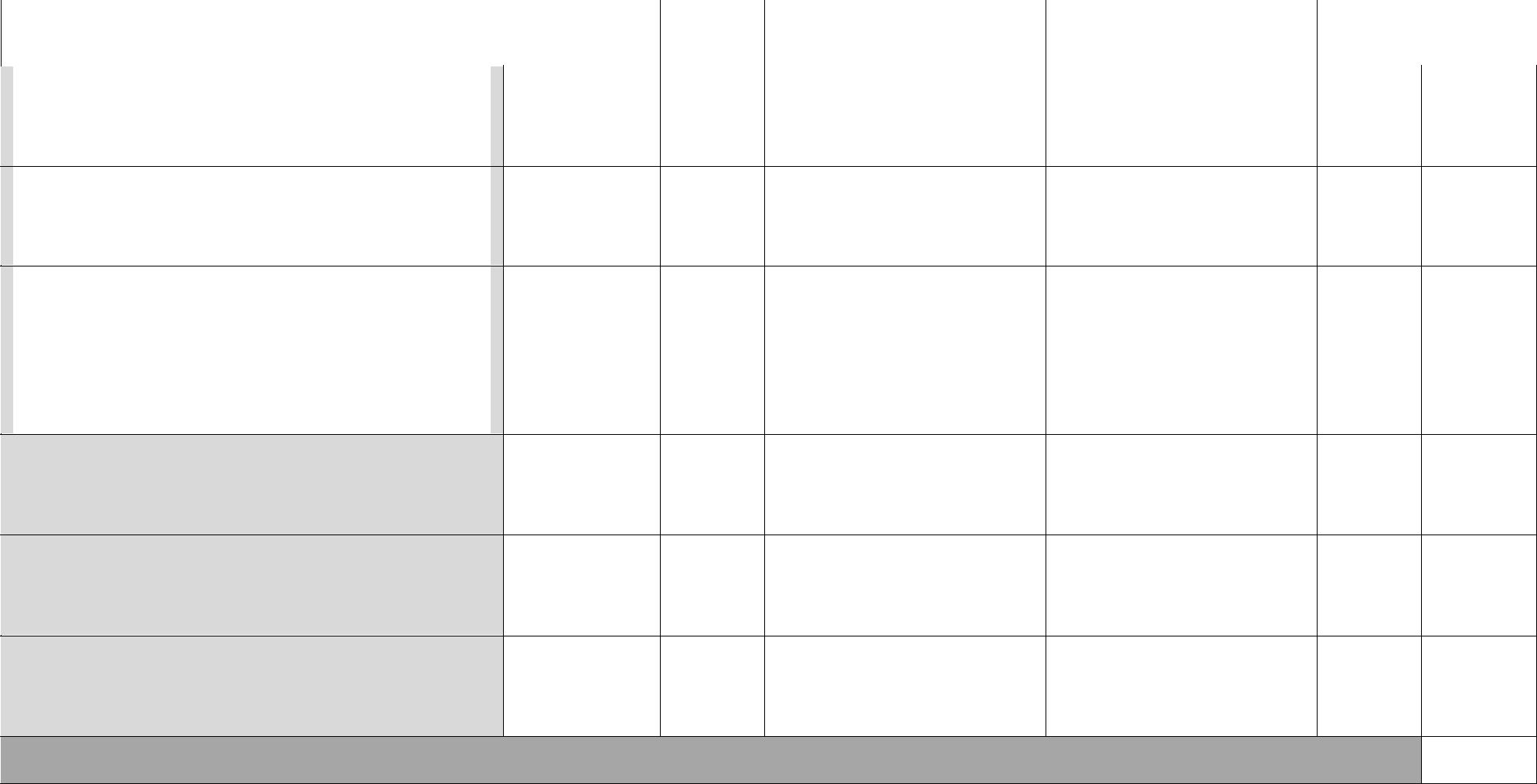 Full ParticipationFocused/On taskDemonstrate formations (see checklist) Demonstrate all skillsOne-on-one combat (partner)Focused/On taskRespect equipmentDemonstrate moveSay “get down”One-on-one combat (Red man suit)Accurately strike offender 4-5 timesRespect equipmentFollow InstructionsFollow all instructionsAct responsiblyAttentive AudienceWatch attentivelyNo horse playTotal Points (24 pts.)Comments:Objectives4 pts.3 pts.2 pts. Needs Some1 pt. Needs MuchN/APts.ObjectivesExcellentGoodImprovementImprovementN/APts.ExcellentGoodImprovementImprovementPractice formationsPractice formations